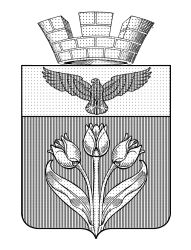 ВОЛГОГРАДСКАЯ ОБЛАСТЬПАЛЛАСОВСКИЙ МУНИЦИПАЛЬНЫЙ РАЙОНГОРОДСКОЕ ПОСЕЛЕНИЕ г. ПАЛЛАСОВКАПОСТАНОВЛЕНИЕот «25» января 2021г. 				                              №  14О внесении изменений и дополнений в Административный регламентпредоставления муниципальной услуги «Предоставление земельных участков, находящихся в муниципальной собственности городского поселения г. Палласовка, и земельных участков, государственная собственность на которые не разграничена, расположенных на территории городского поселения г. Палласовка  в безвозмездное пользование» утвержденный постановлением администрации городского поселения г. Палласовка №297 от 09.12.2019г.В соответствии с  Федеральным  законом от 27.07.2010 № 210-ФЗ «Об организации предоставления государственных и муниципальных услуг», Федеральным законом от 06.10.2003 №131-ФЗ «Об общих принципах организации местного самоуправления в Российской Федерации», Постановлением администрации городского поселения г. Палласовка от 23 марта 2016г. № 76 «Об утверждении Порядка разработки и утверждения административных регламентов, информационного письма прокурора Палласовского района от 11.01.2021г. № 70-62-2021, руководствуясь Уставом городского поселения г. Палласовка, администрация городского поселения г. Палласовка, ПОСТАНОВЛЯЕТ:1. Пункт 1.2 административного регламента, утвержденного постановлением администрации городского поселения г. Палласовка №297 от 09.12.2019г. предоставления муниципальной услуги  «Предоставление земельных участков, находящихся в муниципальной собственности городского поселения г. Палласовка, и земельных участков, государственная собственность на которые не разграничена, расположенных на территории городского поселения г. Палласовка  в безвозмездное пользование», дополнить абзацем 18 следующего содержания, - 18) публично-правовой компании "Единый заказчик в сфере строительства" для обеспечения выполнения инженерных изысканий, архитектурно-строительного проектирования, строительства, реконструкции, капитального ремонта, сноса объектов капитального строительства, включенных в программу деятельности указанной публично-правовой компании на текущий год и плановый период в соответствии с Федеральным законом "О публично-правовой компании "Единый заказчик в сфере строительства" и о внесении изменений в отдельные законодательные акты Российской Федерации".2. Настоящее постановление вступает в силу со дня официального опубликования (обнародования).Глава городского поселения г. Палласовка	                             В.В. Гронин